The following information is required to ensure that all tenant and resident associations follow best practice in line with the agreed procedure for registering with the council.I confirm that I am either (please tick as appropriate)As the Independent Observer at the AGM/Inaugural Meeting of the TRA above, I confirm the following:-The TRA has held its AGM/Inaugural meetingNumber of households in the area covered by the TRA ( write in the number) _________The AGM was quorate according to the constitution of the TRA AGM was attended by Council tenants and leaseholders who are eligibleto vote (according to the constitution of the TRA )That open and fair elections for officers and committee members of this TRA              Took place at the AGMThe majority of this TRA’s committee must be made up of council tenants  This applies where council tenants clearly make up the majority of the TRA membership. Shared officer roles between leaseholders and tenants is accepted                             The Independent Observer verified that the following documentation was presented:-Copy of the TRA constitution                            	             			       End of Year Accounts (if applicable)TRA hall Insurance and hall activity list (if applicable)Memorandum of understanding for TRA hall (if applicable)Code of ConductEqual Opportunities StatementMinutes of the last meeting are ratified (if applicable)Check that the TRA has organised a list of attendees that has been signed by all persons attending the Inaugural/AGMIntroduce yourself and explain your role at the AGMCheck that everyone attending is eligible to vote ( check constitution )Not eligible to vote are:-FreeholdersCo-opted committee membersPrivate tenants ( residents who are renting from leaseholders)All relevant documentation must be seen and verified as listed on the first pageYou should check that the AGM is quorate according to the constitution of the TRAThe existing committee will step down and will hand over to the independent observer to run the election process. Start by asking for nominations, which must be seconded, for the TRA committee officer posts. The posts are Chair, Secretary, Treasurer, TRA hall co-ordinator, Committee members and a representative to the District Management Committee. Please note that if the TRA covers an area of 300 or more Council properties, they are eligible to elect 2 representatives and 2 substitutes to the District Management Committee MeetingsThe majority of the committee members should be council tenants (where appropriate).Elections take place by either a confidential ballot or a show of hands. If you would like advice on conducting a confidential ballot, please contact a member of the tenant and leaseholder engagement team on 0207 974 2377If there is only one nomination for a committee officer post, there is no need to ask for a show of hands, they are deemed to be elected un-opposed. Only one resident from each household may fill the officer positions of the TRA Chair, Secretary, Treasurer, District Management Committee Representative, TRA hall co-ordinator The remaining committee should be elected after the officer positions are filledOnce the new committee has been elected, you should hand back the meeting to the newly elected chairPlease return this form to:     tp@camden.gov.uk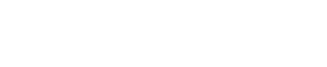 An officer of Camden CouncilA currently elected Ward Councillor of Camden CouncilA District Management Committee Chair/Vice ChairName of TRAName of TRADate of AGM/Inaugural  Meeting IO    detailsYour name & title:Your telephone number:Your email :Signed:Date: